ПРОЕКТ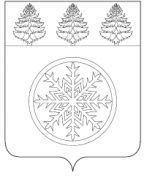 РОССИЙСКАЯ ФЕДЕРАЦИЯИРКУТСКАЯ ОБЛАСТЬАдминистрацияЗиминского городского муниципального образованияП О С Т А Н О В Л Е Н И Е                 от  ___________                               Зима                                    № ____Об утверждении административногорегламента предоставлениямуниципальной услуги «Предоставление информации об организации общедоступного и бесплатного дошкольного, начального общего, основного общего, среднего общего образования, а также дополнительного образования в муниципальных организациях, расположенных на территории  Зиминского городского муниципального образования»В целях реализации Федерального закона от 03.07.2010 № 210-ФЗ «Об организации предоставления государственных и муниципальных услуг», руководствуясь статьей 16 Федерального закона от 06.10.2003 № 131-ФЗ «Об общих принципах организации местного самоуправления в Российской Федерации», Порядком разработки и утверждения административных регламентов предоставления муниципальных услуг ЗГМО, утвержденным постановлением администрации Зиминского городского муниципального образования от 01.08.2018 № 1042 «О разработке и утверждении административных регламентов осуществления муниципального контроля (надзора) и административных регламентов предоставления муниципальных услуг Зиминского городского муниципального образования», статьей 28 Устава Зиминского городского муниципального образования,ПОСТАНОВЛЯЮ:   1.Утвердить административный регламент  предоставления муниципальной услуги «Предоставление информации об организации общедоступного и бесплатного дошкольного, начального общего, основного общего, среднего общего образования, а также дополнительного образования в муниципальных организациях, расположенных на территории  Зиминского городского муниципального образования» (прилагается).2. Признать утратившим силу пункт 1.2. постановления администрации Зиминского городского муниципального образования от 13.04.2016 № 507 «Об утверждении административных регламентов».3. Опубликовать настоящее постановление на официальном сайте администрации Зиминского городского муниципального образования в информационно - телекоммуникационной сети  «Интернет».4. Контроль исполнения настоящего постановления  возложить на  председателя Комитета по образованию администрации Зиминского городского муниципального образования Горошко О.О.Мэр  Зиминского городского муниципального образования                                                                             Коновалов А.Н.Первый заместитель мэра городского округа                                     ___________ Гудов А.В. «___»__________ 2018г. Управляющий делами администрации                                        ___________ Потемкина С.В. «___»__________ 2018г. Начальник управления правовой, кадровой и организационной работы                                           ____________ Абуздина Л.Е. «___»__________ 2018г. Председатель Комитета по образованию администрацииЗиминского городского муниципального образования            _____________ Горошко  О.О. «___»__________ 2018г. Исп. Гордова К.В.8(39554) 3-66-94